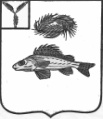 АдминистрацияДекабристского муниципального образованияЕршовского муниципального района Саратовской областиПОСТАНОВЛЕНИЕот 09.08.2019 года								№ 50В соответствии с частью 7 статьи 14 Федерального закона от 09.02.2009 № 8-ФЗ «Об обеспечении доступа к информации о деятельности государственных органов и органов местного самоуправления», Администрация Декабристского муниципального образованияПОСТАНОВЛЯЕТ:Утвердить прилагаемый перечень информации о деятельности органов местного самоуправления Декабристского муниципального образования Ершовского муниципального района Саратовской области, размещаемой в сети Интернет.Размещение, редактирование и удаление информации о деятельности органов местного самоуправления Декабристского муниципального образования на официальном сайте http:// http://ershov.sarmo.ru/ осуществляется специалистом администрации Ершовского муниципального района.Установить, что ответственность за достоверность и полноту сведений, указанных в приложении к настоящему постановлению, своевременность их предоставления лицу, указанному в п. 2 настоящего постановления, несут ответственные специалисты администрации Декабристского муниципального образования.4.	Настоящее постановление подлежит обязательному опубликованию (обнародованию) и вступает в силу с момента его официального опубликования (обнародования).5.	Контроль за выполнением постановления оставляю за собой.Глава Декабристского МО						М.А. ПолещукУТВЕРЖДЕНпостановлением администрацииДекабристского МОЕршовского МРСаратовской областиот 09.08.2019 г. № 50(приложение)Перечень информациио деятельности исполнительно-распорядительных органов местного самоуправления Декабристского муниципального образованияЕршовского муниципального района Саратовской области,размещаемой в сети ИнтернетОб утверждении Перечня информации о деятельности органов местного самоуправления Декабристского МО Ершовского МР Саратовской области, размещаемой в сети ИнтернетВид сведенийОтветственныйза предоставление информацииСрок размещенияи актуализацииРаздел 1:Общая информация об органе местного самоуправленияРаздел 1:Общая информация об органе местного самоуправленияРаздел 1:Общая информация об органе местного самоуправления1.1. Наименование и структура исполнительно-распорядительных органов местного самоуправления Декабристского муниципального образования, телефоны и адресные реквизиты (почтовый и электронный адреса, другие данные)главный специалистПоддерживается в актуальном состоянии. Обновляется в срок не позднее десяти рабочих дней со дня вступления в силу соответствующих правовых актов1.2. Сведения о полномочиях исполнительно распорядительных органов местного самоуправления Декабристского муниципального образования, задачах и функциях, а также перечень законов и иных нормативных правовых актов, определяющих эти полномочия, задачи и функции.главный специалистПоддерживается в актуальном состоянии. Обновляется в срок не позднее десяти рабочих дней со дня вступления в силу соответствующих правовых актов1.3. Перечень подведомственных организаций, сведения об их задачах и функциях, а также почтовый и электронный адреса, номера телефонов справочных служб подведомственных организацийглавный специалистПоддерживается в актуальном состоянии. Обновляется в срок не позднее десяти рабочих дней со дня изменения соответствующих сведений и информации1.4. Сведения о руководителе Декабристского муниципального образования (фамилии, имена, отчества, иные сведения)главный специалистПоддерживается в актуальном состоянии. Обновляется в срок не позднее десяти рабочих дней со дня назначения (изменения данных) должностного лица1.5. Перечни информационных систем, банков данных, реестров, регистров, находящихся в ведении администрации Декабристского МОглавный специалистПоддерживается в актуальном состоянии.Обновляется в срок не позднее десяти рабочих дней с момента появления измененийРаздел 2:Информация о нормотворческой деятельности органа местного самоуправленияРаздел 2:Информация о нормотворческой деятельности органа местного самоуправленияРаздел 2:Информация о нормотворческой деятельности органа местного самоуправления2.1. Муниципальные правовые акты, изданные администрацией Декабристского МО, включая сведения о внесении в них изменений, признании их утратившими силу.Главный специалистРазмещается в срок не позднее десяти рабочих дней со дня вступления в силу2.2. Решения совета депутатов Декабристского МОглавный специалист2.3. Сведения о государственной регистрации муниципальных правовых актов в случаях, установленных законодательством РФГлавный специалистОбновляется в срок не позднее десяти рабочих дней со дня государственной регистрации2.4. Информация о размещении заказов на поставки товаров, выполнение работ, оказание услуг для муниципальных нужд, в соответствии с законодательством Российской Федерации о размещении заказов на поставки товаров, выполнение работ, оказание услуг для муниципальных нуждс 1 января 2011 года муниципальный заказ по проведению открытых аукционов в электронной форме, открытые конкурсы и запросы котировок цен, размещаются на общероссийском официальном сайте www.zakupki.gov.ru.Поддерживается в актуальном состоянии. Обновляется в порядке и сроки, предусмотренные законодательством в сфере размещения заказов на поставки товаров, выполнение работ, оказание услуг для государственных нужд2.5. Административные регламенты предоставления государственных и муниципальных услугГлавный специалистРазмещается в срок не позднее десяти рабочих дней со дня вступления в силу2.6. Установленные формы обращений, заявлений и иных документов, принимаемых администрацией Декабристского МО к рассмотрению в соответствии с законами и иными муниципальными правовыми актамиглавный специалистПоддерживается в актуальном состоянии. Обновляется в срок не позднее десяти рабочих дней со дня вступления в силу соответствующих правовых актов2.7. Порядок обжалования муниципальных нормативных правовых актовглавный специалистПоддерживается в актуальном состоянии. Обновляется в срок не позднее десяти рабочих дней со дня вступления в силу соответствующих муниципальных правовых актовРаздел 3:Информация об участии в программах и международном сотрудничествеРаздел 3:Информация об участии в программах и международном сотрудничествеРаздел 3:Информация об участии в программах и международном сотрудничестве3.1. Информация об участии администрации Декабристского МО в целевых и иных программах.главный специалистПоддерживается в актуальном состоянии. Обновляется в срок не позднее десяти рабочих дней со дня вступления в силу правовых актов об утверждении (внесении изменений, признании утратившими силу) соответствующих программ и планов, утверждении отчетов об исполнениисоответствующих программ и плановРаздел 4:Информация о состоянии защиты населения и территорииРаздел 4:Информация о состоянии защиты населения и территорииРаздел 4:Информация о состоянии защиты населения и территории4.1. Информация о состоянии защиты населения и территорий от чрезвычайных ситуаций и принятых мерах по обеспечению их безопасности, о приемах и способах защиты населения от них, а также иную информацию, подлежащую доведению органом местного самоуправления до сведений граждан и организаций в соответствии с законодательствомГлава МОПоддерживается в актуальном состоянии. Обновляется в срок не позднее одного рабочего дня со дня возникновения чрезвычайной ситуации, принятия соответствующих мерРаздел 5:Информация о проверочной работеРаздел 5:Информация о проверочной работеРаздел 5:Информация о проверочной работе5.1. Информацию о результатах проверок, проведенных администрацией Декабристского МОглавный специалистПоддерживается в актуальном состоянии. Обновляется в срок не позднее десяти рабочих дней со дня подписания акта проверкиРаздел 6:Тексты официальных выступленийРаздел 6:Тексты официальных выступленийРаздел 6:Тексты официальных выступлений6.1.Тексты официальных выступлений и заявленийглавный специалистРазмещается в течение одного рабочего дня со дня выступления, заявленияРаздел 7:Статистическая информацияо деятельности органа местного самоуправленияРаздел 7:Статистическая информацияо деятельности органа местного самоуправленияРаздел 7:Статистическая информацияо деятельности органа местного самоуправления7.1.Сведения об основных показателях социально-экономического развитияглавный специалистПоддерживается в актуальном состоянии. Обновляется не реже одного раза в квартал7.2.Сведения об утверждении, изменениях, исполнении бюджета Декабристского муниципального образованияглавный специалистОбновляется в срок не позднее десяти рабочих дней с момента появления информации7.3.Сведения о предоставленных организациям и индивидуальным предпринимателям льготах, отсрочках, рассрочках, о списании задолженности по платежам в бюджет Декабристского муниципального образованияглавный специалистОбновляется в срок не позднее десяти рабочих дней с появления информацииРаздел 8:Информацияо кадровом обеспечении органа местного самоуправленияРаздел 8:Информацияо кадровом обеспечении органа местного самоуправленияРаздел 8:Информацияо кадровом обеспечении органа местного самоуправления8.1.Информация о кадровом обеспечении администрации Декабристского МО, в том числе:–порядок поступления граждан на муниципальную службу;–сведения о вакантных должностях муниципальной службы;–квалификационные требования к кандидатам на замещение вакантных должностей муниципальной службы;–условия и результаты конкурсов на замещение вакантных должностей муниципальной службы;–номера телефонов, по которым можно получить информацию по вопросу замещения вакантных должностейглавный специалистПоддерживается в актуальном состоянии. Обновляется в срок не позднее десяти рабочих дней с появления информацииРаздел 9:Информация о работе органа местного самоуправленияс обращениями граждан (физических лиц),организаций (юридических лиц), общественных объединений,государственных органов, органов местного самоуправленияРаздел 9:Информация о работе органа местного самоуправленияс обращениями граждан (физических лиц),организаций (юридических лиц), общественных объединений,государственных органов, органов местного самоуправленияРаздел 9:Информация о работе органа местного самоуправленияс обращениями граждан (физических лиц),организаций (юридических лиц), общественных объединений,государственных органов, органов местного самоуправления9.1. Порядок и время приема граждан (физических лиц), в том числе представителей организаций (юридических лиц), общественных объединений, государственных органов, органов местного самоуправления, порядок рассмотрения их обращений с указанием актов, регулирующих эту деятельностьглавный специалистПоддерживается в актуальном состоянии. Обновляется в срок не позднее десяти рабочих дней со дня вступления в силу соответствующих правовых актов9.2.Фамилия, имя и отчество специалиста, к полномочиям, которых отнесены организация приема лиц, указанных в разделе 9, обеспечение рассмотрения их обращений, а также номер телефона, по которому можно получить информацию справочного характераглавный специалистПоддерживается в актуальном состоянии. Обновляется в срок не позднее десяти рабочих дней со дня назначения указанных должностных лиц9.3.Обзоры обращений лиц, указанных в разделе 9, а также обобщенную информацию о результатах рассмотрения этих обращений и принятых мерахглавный специалистРазмещается ежеквартально не позднее 10-го числа месяца, следующего за отчетным кварталом, с соблюдением Федерального закона от 27 июля 2006 года N 152-ФЗ "О персональных данных"